Министерство труда и социальной защиты Российской ФедерацииФонд содействия научным исследованиям проблем инвалидностиМетодическое пособие для обучения (инструктирования) сотрудников учреждений МСЭ и других организаций по вопросам обеспечения доступности для инвалидов услуг и объектов, на которых они предоставляются, оказания при этом необходимой помощи                                                            Глава 15 Обеспечение доступности для инвалидов общего образованияВ российском законодательстве используется термин «обучающийся с ограниченными возможностями здоровья», который обозначает физическое лицо, имеющее недостатки в физическом и (или) психологическом развитии, подтвержденные психолого-медико-педагогической комиссией и препятствующие получению образования без создания специальных условий. В данную категорию обучающихся включаются инвалиды, для обучения которых необходимо создание специальных условий.Общие положения.Согласно статье 79 Федерального закона от 29 декабря . № 273-ФЗ «Об образовании в Российской Федерации» общее образование обучающихся с ограниченными возможностями здоровья (далее – обучающиеся с ОВЗ) осуществляется в организациях, осуществляющих образовательную деятельность по адаптированным основным общеобразовательным программам. В таких организациях создаются специальные условия для получения образования указанными обучающимися. Под специальными условиями для получения образования обучающимися с ОВЗ следует понимать особые требования к материально-технической составляющей образовательной организации, организации образовательного процесса, содержанию образовательных программ, адаптированные под возможности обучающихся с ОВЗ и обеспечивающие получение ими полноценного образования соответствующего уровня.Согласно указанному Федеральному закону специальные условия для получения образования подразумевают условия обучения, воспитания и развития, включающие в себя:- использование специальных образовательных программ и методов обучения и воспитания, - использование специальных учебников, учебных пособий и дидактических материалов, - использование специальных технических средств обучения коллективного и индивидуального пользования, - предоставление услуг ассистента (помощника), оказывающего обучающимся необходимую техническую помощь, -  проведение групповых и индивидуальных коррекционных занятий, - обеспечение доступа в здания организаций, осуществляющих образовательную деятельность, и другие условия, без которых невозможно или затруднено освоение образовательных программ обучающимися с ограниченными возможностями здоровья.2. Специальные условия материально-технического характера. 1. Для обучающихся с ОВЗ по зрению должны быть обеспечены:- адаптация официальных сайтов образовательных организаций в сети Интернет с учетом особых потребностей инвалидов по зрению с приведением их к международному стандарту доступности веб-контента и веб-сервисов (WCAG);- размещение в доступных для учащихся, являющихся слепыми или слабовидящими, местах и в адаптированной форме  справочной информации о расписании учебных занятий (должна быть выполнена крупным (высота прописных букв не менее ) рельефно-контрастным шрифтом (на белом или желтом фоне) и продублирована шрифтом Брайля);- присутствие ассистента, оказывающего учащемуся необходимую помощь;- обеспечение выпуска альтернативных форматов печатных материалов (крупный шрифт) или аудиофайлов;- доступ учащегося, являющегося слепым и использующего собаку-поводыря, к зданию образовательной организации, располагающему местом для размещения собаки-поводыря в часы обучения самого учащегося; - при планировке ученических мест расстояние между рядами столов - не менее ; между столами в ряду - не менее ; между рядами столов и стенами без оконных проемов - не менее ; между рядом столов и стеной с оконными проемами - не менее ; - площадь ученического стола должна быть не менее  ширины и  глубины для размещения брайлевской литературы; - площадь зоны на 1 учащегося с нарушением зрения должна быть более . 2. Для учащихся с ОВЗ по слуху должны быть обеспечены:- дублирование звуковой справочной информации о расписании учебных занятий визуальной (установка мониторов с возможностью трансляции субтитров (мониторы, их размеры и количество необходимо определять с учетом размеров помещения));- надлежащие звуковые средства воспроизведения информации;- получение информации с использованием русского жестового языка (сурдоперевода, тифлосурдоперевода);- при планировке ученических мест для учащихся с нарушением слуха расстояние между рядами столов - не менее ; между столами в ряду - не менее ; между рядами столов и стенами без оконных проемов - не менее ; между рядом столов и стеной с оконными проемами - не менее ;- площадь ученического стола должна быть не менее  ширины и  глубины для размещения тифлосредств;- площадь зоны на 1 учащегося с недостатками слуха в учебных кабинетах следует принимать не менее .3. Для учащихся, имеющих нарушения опорно-двигательного аппарата, должны быть обеспечены условия для беспрепятственного доступа учащихся в учебные помещения, столовые, туалетные и другие помещения образовательной организации, а также их пребывания в указанных помещениях:- наличие пандусов, поручней, расширенных дверных проемов, лифтов, локальное понижение стоек-барьеров до высоты не более ; - наличие специальных кресел и других приспособлений; - минимальный размер зоны на одно место с учетом подъезда и разворота коляски равный 1,8 x ;- ширина прохода между рядами столов для учащихся, передвигающихся в креслах-колясках и на опорах, - не менее  от спинки стула до следующего стола, а у места учащегося на кресле-коляске вдоль прохода - не менее ;- площадь зоны на 1 учащегося с поражением опорно-двигательного аппарата в учебных кабинетах следует принимать более ;- лифт для учащихся-инвалидов, передвигающихся в инвалидном кресле, в учреждениях общего образования должен предусматриваться в выделенном лифтовом холле;- в актовых и зрительных залах неспециализированных образовательных учреждений следует предусматривать места для инвалидов на креслах-колясках из расчета: в зале на 50-150 мест - 3-5 мест; в зале на 151-300 мест - 5-7 мест; в зале на 301-500 мест - 7-10 мест; в зале на 501-800 мест - 10-15 мест, а также их доступность на эстраду, сцену.3. Организация образовательной деятельности. Дошкольное образование детей с ОВЗ может быть организовано как совместно с другими детьми, так и в отдельных группах или в отдельных образовательных организациях. Отдельные группы – группы компенсирующей направленности, реализующие адаптированную образовательную программу дошкольного образования для детей с ОВЗ с учетом особенностей их психофизического развития, индивидуальных возможностей, обеспечивающей коррекцию нарушений развития и социальную адаптацию воспитанников с ОВЗ. Численность обучающихся с ограниченными возможностями здоровья в группе устанавливается до 15 человек. Для воспитанников, нуждающихся в длительном лечении, детей-инвалидов, которые по состоянию здоровья не могут посещать образовательные организации, на основании заключения медицинской организации и письменного обращения родителей (законных представителей), обучение по образовательным программам дошкольного образования организуется на дому или в медицинских организацияхВ образовательных организациях, осуществляющих образовательную деятельность по адаптированным образовательным программам (начального общего, основного общего и среднего общего образования), организация образовательного процесса строится исходя из следующих требований: - для слабослышащих учащихся, как правило, создаются два отделения (1 отделение - для учащихся с легким недоразвитием речи, обусловленным нарушением слуха; 2 отделение - для учащихся с глубоким недоразвитием речи, обусловленным нарушением слуха);- для учащихся, имеющих тяжелые нарушения речи, как правило, создаются два отделения (1 отделение - для учащихся, имеющих общее недоразвитие речи тяжелой степени, а также учащихся, имеющих общее недоразвитие речи, сопровождающееся заиканием; 2 отделение - для учащихся с тяжелой формой заикания при нормальном развитии речи);- для учащихся с нарушениями зрения  допускается совместное обучение слепых и слабовидящих учащихся, а также учащихся с пониженным зрением, нуждающихся в офтальмологическом сопровождении. Основой обучения слепых учащихся является система Брайля;- для учащихся с расстройством аутистического спектра: а) допускается совместное их обучение с учащимися с задержкой психического развития (для учащихся с расстройством аутистического спектра, интеллектуальное развитие которых сопоставимо с задержкой психического развития), а также совместное обучение по образовательным программам с учащимися с умственной отсталостью (для учащихся с расстройством аутистического спектра, интеллектуальное развитие которых сопоставимо с умственной отсталостью) (не более одного ребенка в один класс); б) на период адаптации к нахождению в образовательной организации (от полугода до 1 года) организуется специальное сопровождение; в) на групповых занятиях учащихся с расстройствами аутистического спектра требуется присутствие воспитателя (тьютора); г) организуются индивидуальные занятия с педагогом-психологом по развитию навыков коммуникации, поддержке эмоционального и социального развития таких детей;- для учащихся с умственной отсталостью, создаются классы (группы) для учащихся с умеренной и тяжелой умственной отсталостью.4. Образовательный процесс. Реализация образовательных программ.Содержание дошкольного образования и условия организации обучения и воспитания детей с ОВЗ определяются адаптированной образовательной программой, а для инвалидов также в соответствии с индивидуальной программой реабилитации инвалида.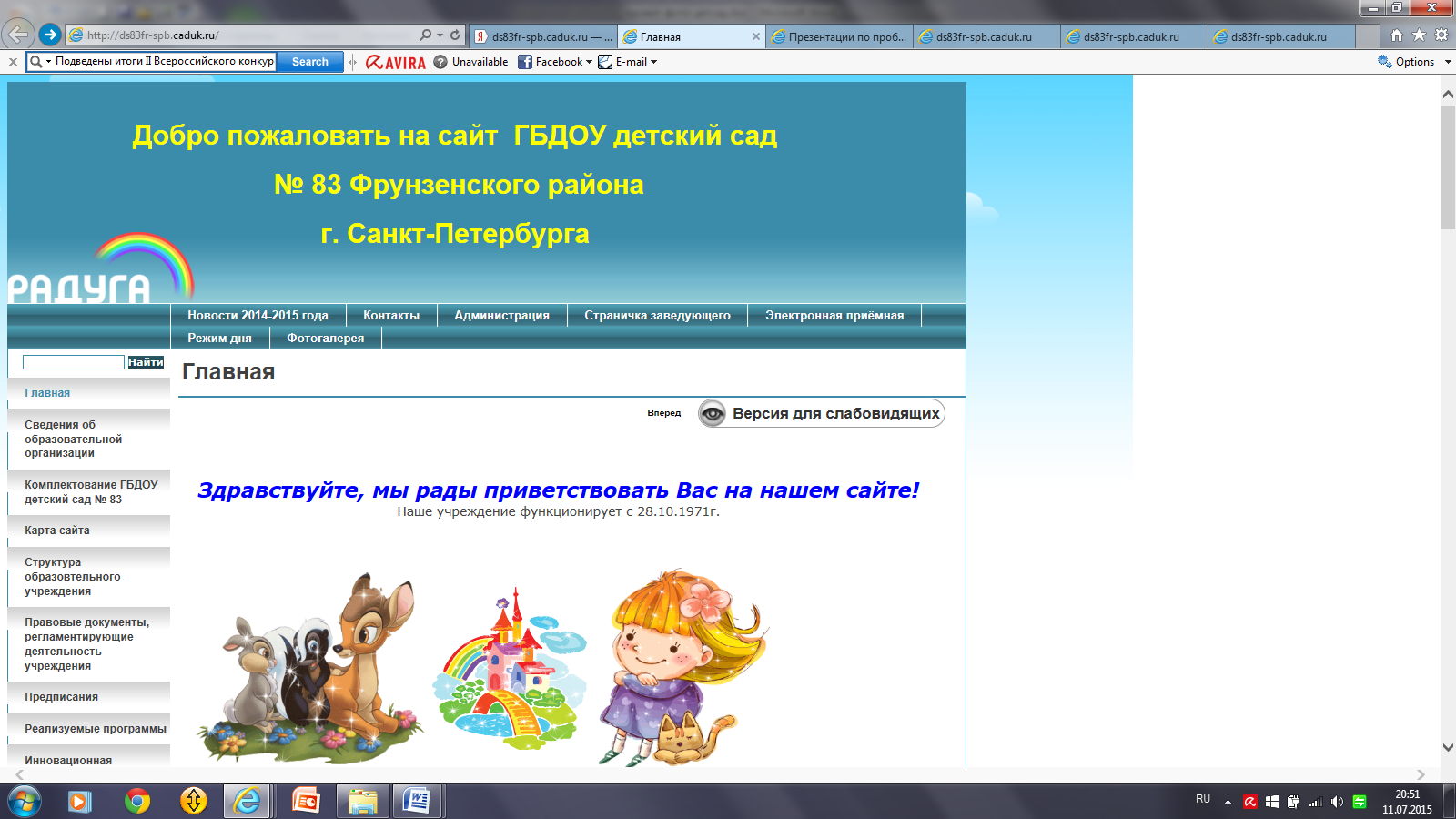 Детский сад ГБДОУ № 83 Фрунзенского района Санкт-Петербурга стал победителем II Всероссийского конкурса «Инклюзивная школа России – 2015» в номинации «Лучший детский сад, реализующий инклюзивную практику».Опыт работы детского сада представлен на сайте http://ds83fr-spb.caduk.ru/Содержание образования при получении начального общего образования определяется в соответствии с адаптированной образовательной программой, которая самостоятельно разрабатывается образовательной организацией на основе  федерального государственного образовательного стандарта начального общего образования обучающихся с ОВЗ (далее – Стандарт). Стандарт является основой для разработки соответствующих образовательных программ для следующих групп обучающихся с ОВЗ: глухих, слабослышащих, позднооглохших, слепых, слабовидящих, с тяжелыми нарушениями речи, с нарушениями опорно-двигательного аппарата, с задержкой психического развития, с расстройствами аутистического спектра, со сложными дефектами. Исходя из положений Стандарта, образовательная программа должна учитывать следующие основные требования: - срок освоения образовательной программы устанавливается от четырех до шести лет в зависимости от группы обучающихся, с учетом их особых образовательных потребностей; - реализация образовательной программы осуществляется на основе специально разработанных учебных планов, в том числе индивидуальных, которые обеспечивают освоение образовательной программы на основе индивидуализации ее содержания с учетом особенностей и образовательных потребностей конкретного обучающегося; - может быть разработан один или несколько вариантов программы с учетом особых образовательных потребностей; - реализация программы может быть организована как совместно с другими обучающимися, так и в отдельных классах, группах или в отдельных организациях; - возможно использование сетевой формы обучения и применение дистанционных образовательных технологий; - адаптированная образовательная программа должна включать: а) обязательную часть и часть, формируемую участниками образовательных отношений (соотношение определено Стандартом); б) три раздела: целевой, содержательный и организационный; в) может включать как один учебный план, так и несколько; г) не может превышать количество учебных часов, закрепленных Стандартом; д) система оценки достижения результатов освоения программы обучающихся с ОВЗ должна учитывать особые образовательные потребности обучающихся; е) организация самостоятельно разрабатывает и утверждает программу внеурочной деятельности; ж) в реализации программы участвуют руководящие, педагогические и иные работники, имеющие необходимый уровень образования и квалификации для каждой занимаемой должности, который должен соответствовать квалификационным требованиям, указанным в квалификационных справочниках и (или) профессиональных стандартах с учетом профиля ограниченных возможностей здоровья обучающихся с ОВЗ; при необходимости возможно временное или постоянное участие тьютора и (или) ассистента (помощника); в процессе психолого-медико-педагогического сопровождения обучающихся с ОВЗ принимают участие медицинские работники, имеющие необходимый уровень образования и квалификации.Содержание образования при получении основного общего образования определяется в соответствии с адаптированной образовательной программой, разрабатываемой образовательной организацией, исходя из требований федерального государственного образовательного стандарта основного общего образования. Адаптированная образовательная программа основывается на реализуемой в организации основной образовательной программе с учетом индивидуальных образовательных потребностей обучающихся с ОВЭ. Основная образовательная программа определяет цели, задачи, планируемые результаты, содержание и организацию образовательной деятельности при получении среднего общего образования. Основная образовательная программа должна содержать три раздела: целевой, содержательный и организационный. При этом в содержательный раздел основной образовательной программы основного общего образования включается программа коррекционной работы, направленная на коррекцию недостатков психического и (или) физического развития детей с ОВЗ. Такая программа обеспечивает: - выявление и удовлетворение особых образовательных потребностей обучающихся с ОВЗ;- реализацию комплексного индивидуально ориентированного психолого-медико-педагогического сопровождения в условиях образовательной деятельности всех детей с особыми образовательными потребностями с учетом состояния здоровья и особенностей психофизического развития;- использование адаптированных образовательных программ основного общего образования, разрабатываемых организацией, осуществляющей образовательную деятельность, совместно с другими участниками образовательных отношений, специальных учебных и дидактических пособий; - соблюдение допустимого уровня нагрузки, определяемого с привлечением медицинских работников; - проведение групповых и индивидуальных коррекционных занятий; предоставление услуг ассистента (помощника), оказывающего необходимую техническую помощь.В содержание коррекционной программы входят: 1) цели и задачи коррекционной работы с обучающимися с ОВЗ при получении основного общего образования; 2) перечень и содержание индивидуально ориентированных коррекционных направлений работы, способствующих освоению обучающимися с особыми образовательными потребностями основной образовательной программы основного общего образования; 3) система комплексного психолого-медико-социального сопровождения и поддержки обучающихся с ОВЗ (комплексное обследование, мониторинг динамики развития, успешности освоения основной образовательной программы основного общего образования) и др. Образовательной организацией с участием обучающихся с ОВЗ и их родителей (законных представителей) могут разрабатываться индивидуальные учебные планы.Срок получения основного общего образования составляет пять лет, но может быть увеличен не более чем один год для лиц с ОВЗ и инвалидов при обучении по адаптированным основным образовательным программам. Содержание образования при получении среднего общего образования определяется в соответствии с адаптированной образовательной программой, разрабатываемой образовательной организацией, исходя из требований федерального государственного образовательного стандарта среднего общего образования. Адаптированная образовательная программа основывается на реализуемой в организации основной образовательной программе с учетом индивидуальных образовательных потребностей обучающихся с ОВЗ. Основная образовательная программа определяет цели, задачи, планируемые результаты, содержание и организацию образовательной деятельности при получении среднего общего образования и реализуется организацией, осуществляющей образовательную деятельность. Основная образовательная программа должна содержать три раздела: целевой, содержательный и организационный. При этом в содержательный раздел основной образовательной программы основного общего образования включается программа коррекционной работы, направленная на коррекцию недостатков психического и (или) физического развития детей с ОВЗ.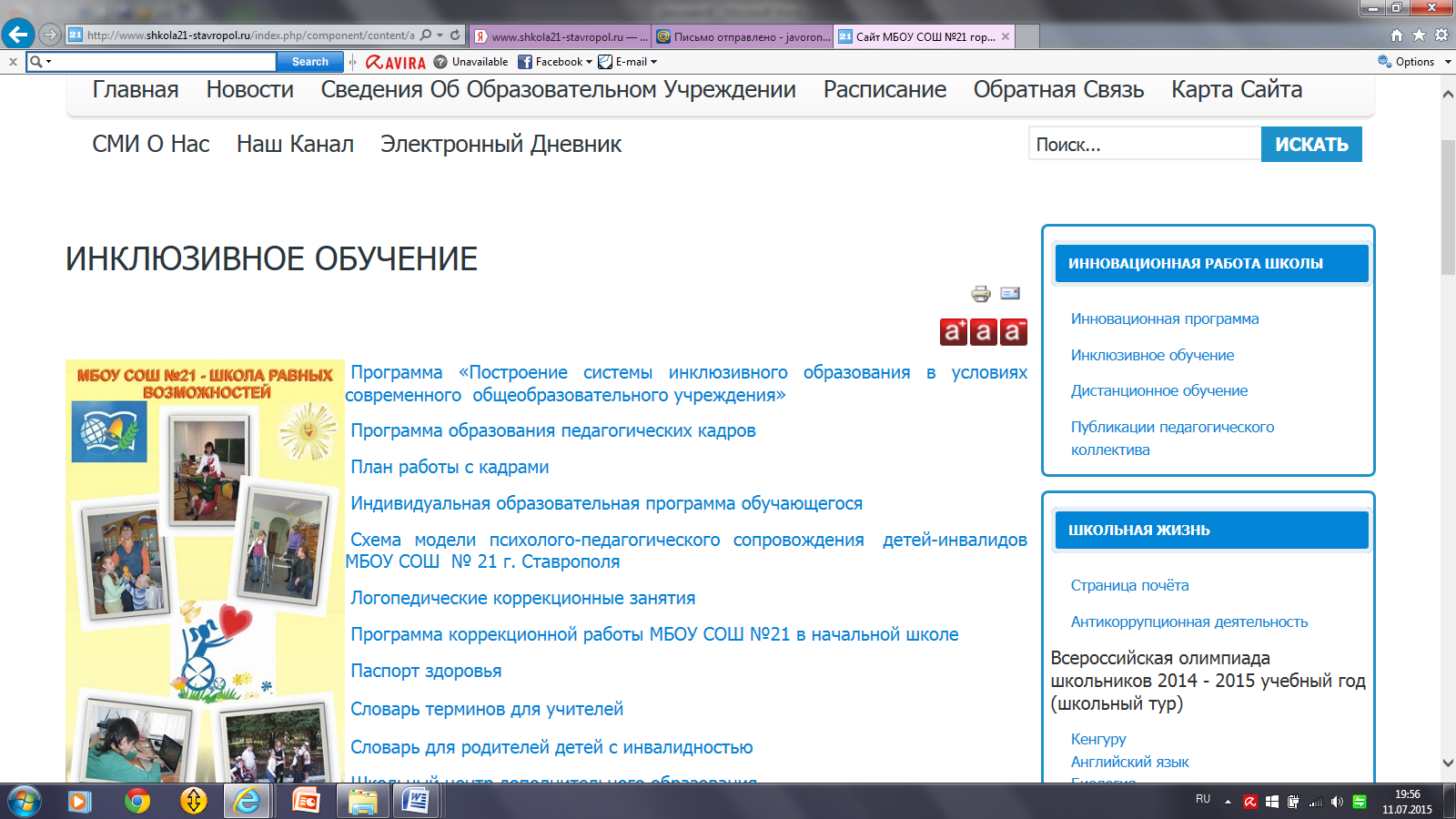 Лучшая инклюзивная школа по итогам II Всероссийского конкурса «Инклюзивная школа России – 2015» МБОУ СОШ № 21 г. Ставрополь. На сайте  www.shkola21-stavropol.ru можно ознакомиться с опытом работы школы в соответствии с программой «Построение системы инклюзивного образования в условиях современного общеобразовательного учреждения»Программа коррекционной работы направлена на создание комплексного психолого-медико-педагогического сопровождения обучающихся с учетом состояния их здоровья и особенностей психофизического развития, коррекцию недостатков в физическом и (или) психическом развитии обучающихся с ОВЗ и инвалидов, оказание им помощи в освоении основной образовательной программы. Программа должна носить комплексный характер и обеспечивать: - поддержку обучающихся с особыми образовательными потребностями; - выявление и удовлетворение особых образовательных потребностей обучающихся с ОВЗ и инвалидов; - интеграцию этой категории обучающихся в организации, осуществляющей образовательную деятельность; - оказание каждому обучающемуся с ОВЗ и инвалиду комплексной, индивидуально ориентированной, с учетом состояния здоровья и особенностей психофизического развития таких обучающихся, психолого-медико-педагогической поддержки и сопровождения в условиях образовательной деятельности; - создание специальных условий обучения и воспитания обучающихся с ОВЗ и инвалидов, в том числе безбарьерной среды жизнедеятельности и учебной деятельности, соблюдение максимально допустимого уровня при использовании адаптированных образовательных программ среднего общего образования, разрабатываемых организацией, осуществляющей образовательную деятельность, совместно с другими участниками образовательных отношений. Программа должна содержать: 1) цели и задачи коррекционной работы; 2) перечень и содержание комплексных, индивидуально ориентированных коррекционных мероприятий; проведение индивидуальных и групповых занятий под руководством специалистов; 3) систему комплексного психолого-медико-социального сопровождения и поддержки обучающихся с особыми образовательными потребностями, в том числе с ОВЗ и инвалидов; и др.Срок получения среднего общего образования составляет два года, а для лиц с ОВЗ и инвалидов при обучении по адаптированным основным образовательным программам среднего общего образования увеличивается не более чем на один год.5. Итоговая аттестация.Итоговая аттестация по образовательным программам основного общего образования для обучающихся с ОВЗ:- проводится в форме письменных и устных экзаменов с использованием текстов, тем, заданий, билетов (государственный выпускной экзамен);- продолжительность экзамена для обучающихся с ОВЗ, обучающихся детей-инвалидов и инвалидов увеличивается на 1,5 часа по сравнению с общей продолжительностью;- для проведения итоговой аттестации для обучающихся с ОВЗ, обучающихся детей-инвалидов и инвалидов образовательная организация оборудуется с учетом их индивидуальных особенностей. Должна быть обеспечена возможность беспрепятственного доступа обучающихся в аудитории, туалетные и иные помещения, а также их пребывания в указанных помещениях (наличие пандусов, поручней, расширенных дверных проемов, лифтов, при отсутствии лифтов аудитория располагается на первом этаже; наличие специальных кресел и других приспособлений); - при проведении экзамена присутствуют ассистенты, оказывающие указанным обучающимся необходимую техническую помощь с учетом их индивидуальных особенностей, помогающие им занять рабочее место, передвигаться, прочитать задание; - обучающиеся с учетом их индивидуальных особенностей в процессе сдачи экзамена пользуются необходимыми им техническими средствами. Для слабослышащих обучающихся аудитории для проведения экзамена оборудуются звукоусиливающей аппаратурой как коллективного, так и индивидуального пользования. Для глухих и слабослышащих обучающихся привлекается ассистент-сурдопереводчик.Итоговая аттестация по образовательным программам среднего общего образования для обучающихся с ОВЗ: - проводится в форме государственного выпускного экзамена  с использованием текстов, тем, заданий, билетов; - как условие допуска к аттестации для обучающихся с ОВЗ или детей-инвалидов и инвалидов проводится итоговое изложение, продолжительность которого увеличивается на 1,5 часа; - организация проведения итоговой аттестации должна учитывать состояние здоровья, особенности психофизического развития обучающихся с ОВЗ. Должна быть обеспечена возможность беспрепятственного доступа таких обучающихся в аудитории, туалетные и иные помещения, а также их пребывания в указанных помещениях (наличие пандусов, поручней, расширенных дверных проемов, лифтов, при отсутствии лифтов аудитория располагается на первом этаже; наличие специальных кресел и других приспособлений);- при проведении экзамена присутствуют ассистенты, оказывающие необходимую техническую помощь с учетом индивидуальных возможностей обучающихся; допускается использование в процессе сдачи экзамена необходимых технических средств; - для слабослышащих обучающихся аудитории для проведения экзамена оборудуются звукоусиливающей аппаратурой как коллективного, так и индивидуального пользования; при необходимости привлекается ассистент-сурдопереводчик; - для слепых обучающихся экзаменационные материалы оформляются рельефно-точечным шрифтом Брайля или в виде электронного документа, доступного с помощью компьютера; письменная экзаменационная работа выполняется рельефно-точечным шрифтом Брайля или на компьютере. По желанию выпускные экзамены могут проводиться в устной форме; - для обучающихся с нарушением опорно-двигательного аппарата письменная экзаменационная работа выполняется на компьютере со специализированным программным обеспечением. По желанию выпускные экзамены могут проводиться в устной форме;- для лиц, имеющих медицинские показания для обучения на дому и рекомендации психолого-медико-педагогической комиссии, экзамен организуется на дому.